        Изх.№      /………………….. г.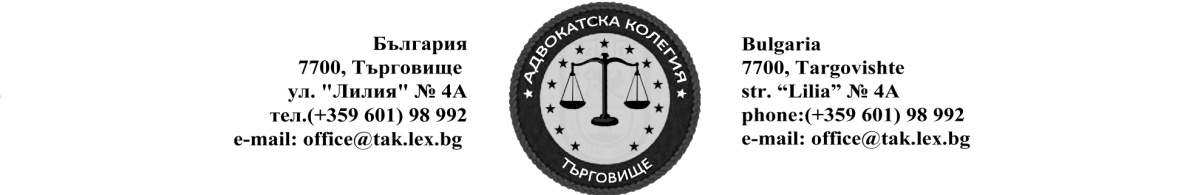 Адвокатска колегия – ТърговищеОт дата: 06.05.2019 г. до дата 12.05.2019 г.Адвокатска колегия – ТърговищеОт дата: 06.05.2019 г. до дата 12.05.2019 г.АдвокатМоб Тел.Людмил Ивов Иванов0887212061Иван Йорданов Иванов0898676194От дата: 20.05.2019 г. до дата 26.05.2019 г.От дата: 20.05.2019 г. до дата 26.05.2019 г.АдвокатМоб Тел.Кинка Стефанова Венкова0888303731Красимира Стойнова Петкова0888966337От дата: 10.06.2019 г. до дата 16.06.2019 г.От дата: 15.07.2019 г. до дата 21.07.2019 г.Председател: адв.Иван ИвановОт дата: 10.06.2019 г. до дата 16.06.2019 г.От дата: 15.07.2019 г. до дата 21.07.2019 г.Председател: адв.Иван Иванов